Pielikums Nr.3FOTOFIKSĀCIJA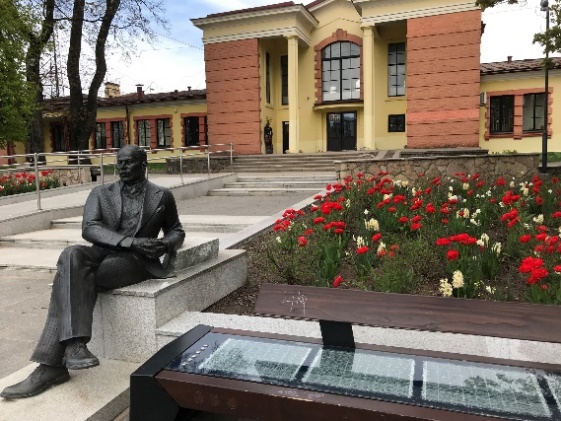 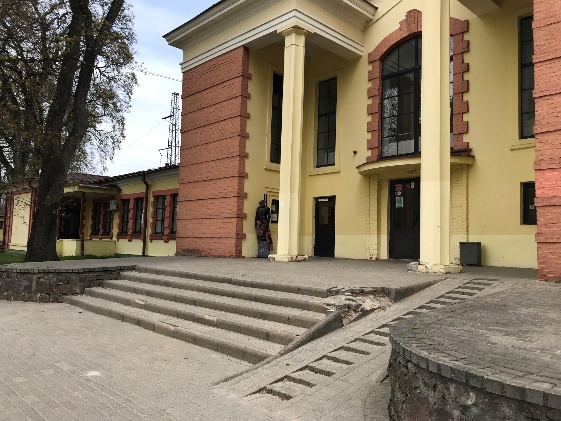 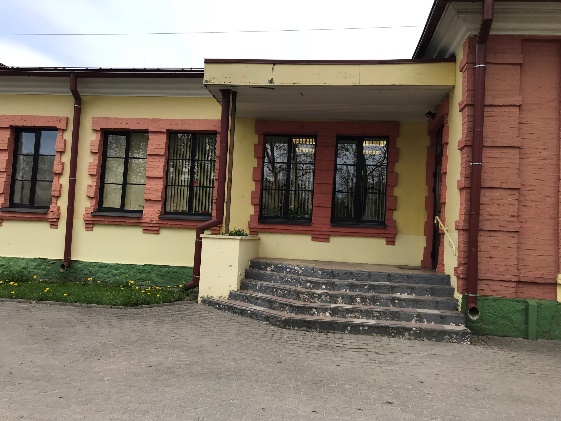 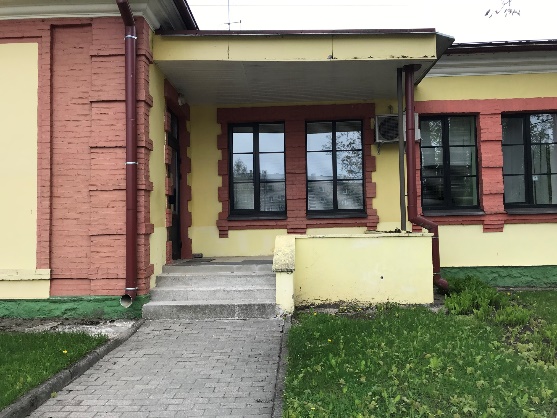 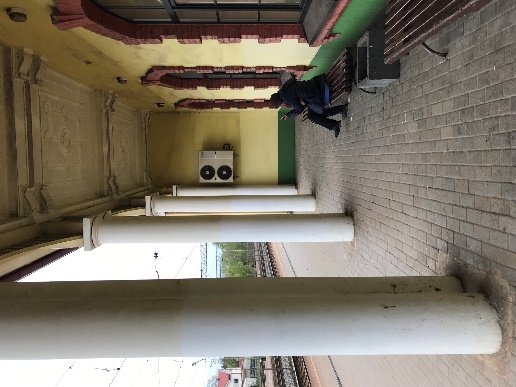 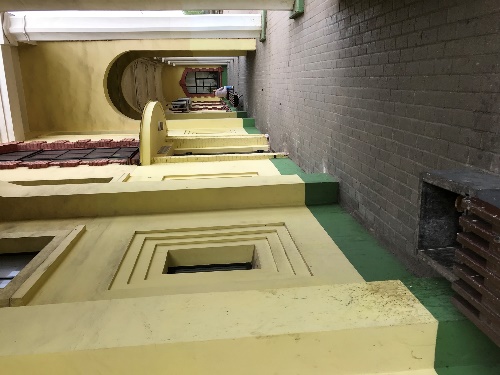 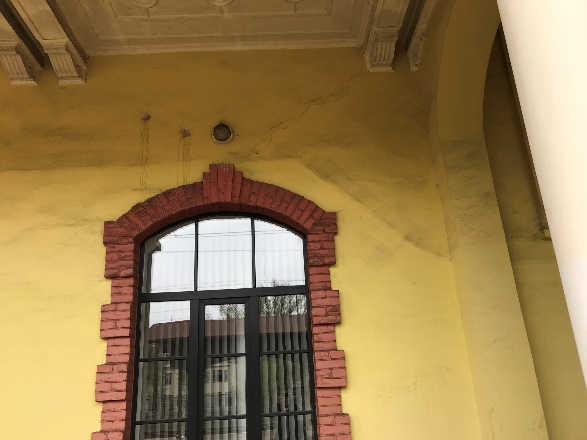 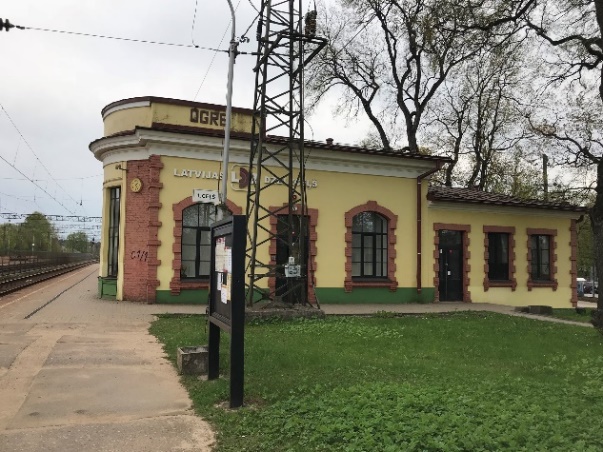 